R O M A N I A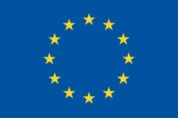 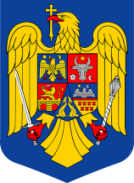 J U D E Ţ U L   M E H E D I N T IUAT MUN. DROBETA TURNU SEVERIN    MEMORIU DE PREZENTARE (conform Anexa 5)Denumirea proiectului: S.F. "Construire de locuinte pentru tineri care provin din grupuri/comunitati vulnerabile etapa II"	II.	TITULAR:numele: U.A.T. DROBETA TURNU SEVERIN- MEHEDINTIadresa poştala:MUN. DROBETA TURNU SEVERIN COD POSTAL 1500Numar telefon: 0722211898     - reprezentanţi legali/imputerniciti, cu date de identificare – primarul mun. Drobeta Turnu Severin, Screciu Vasile MariusIII.	DESCRIEREA CARACTERISTICILOR FIZICE ALE INTREGULUI PROIECTun rezumat al proiectuluiMotivele care au condus la solicitarea acestei finantari sunt problemele de ordin social cu care se confrunta persoanele tinere din municipiul Drobeta Turnu Severin si care conform analizelor si statisticilor deriva din fondul problemelor sociale inregistrate la nivel national, scopul principal fiind acela de a imbunatati calitatea vietii persoanelor tinere care provin din grupuri/comunitati vulnerabile .  Prin acest proiect se urmareste:-	reducerea numarului de persoane tinere expuse riscului de saracie sau excluziune sociala;-	obtinerea unui grad mai ridicat de independenta si siguranta pentru persoanele tinere cu venituri reduse;-	prevenirea izolarii si marginalizarii sociale a persoanelor cu venituri modeste sau chiar inxistente;     - promovarea egalitatii de sanse.Accesul pe parcela se realizeaza pe latura de Vest a parcelei, dinspre strada Romanitei.Vecinatatile terenului :N:  N.C.58401, N.C.53356, N.C.65358 ;S:  N.C.65354;V:  Str. Romanitei;E:  Aleea 2 ANL.Accesele principal al cladirilor sunt:C1 este orientat spre vest, fatada secundara este indreptata catre est.C2 este orientat spre nord, fatada secundara este indreptata catre sud.Terenul are o forma neregulata, avand o suprafata de 4348 mp. Terenul este liber de constructii.Date tehnice:Indicatori tehnici - regim inaltime:C1: P+3EC2: P+3EAccesele pietonale si auto vor fi amenajate din strada Romanitei, pe latura de vest a proprietatii. Va fi amenajat un acces din strada, auto si pietonal.     Situaţia juridica a terenului.Amplasamentul pe care se va realiza proiectul „Pista Velo Calea Timisoarei” se află în administraţia U.A.T. Drobeta Turnu Severin, în intravilanul judeţului Mehedinţi, C.F. nr. 65355.justificarea necesitaţii proiectului;Din punct de vedere al contextului social, proiectul se adreseaza persoanelor care nu au o locuinta, care se afla in risc de excluziune sociala sau dependenta. Persoanele tinere cu venituri reduse sunt de cele mai multe ori dezvantajate din cauza scaderii resurselor fizice si financiare pe care le detin. Ingrijirea persoanelor tinere si calitatea ingrijirii acestora sunt indicatori ai unei politici de bunastare si sanatate, de aceea trebuie sa se puna accent pe nevoile acestui grup vulnerabil. Societatea actuala nu mai pune accent pe nevoile persoanelor cu venituri mici.Se doreste ca la finalizare, acest studiu sa permita furnizarea unor informatii in ceea ce priveste sustenabilitatea si necesitatea - privita din exteriorul definitiei sale strict financiare – de implementare a proiectului, precum si a unor informatii privind alternativele existente si care pot fi luate in calcul in procesul decizional de catre beneficiar. In prezent, pe teritoriul municipiului Drobeta Turnu Severin exista locuinte cu titulatura de locuinte sociale, dar numarul acestora este redus si nu acopera necesarul de locuinte pentru persoanelor defavorizate. Asigurarea unei locuinte reprezentand o stare de normalitate care trebuie asigurata tuturor persoanelor defavorizate, prin crearea conditiilor care sa le permita un trai decent.Obiective preconizate a fi atinse prin realizarea investiţiei publiceObiectivul general al proiectului propus, care prin oferirea de locuinte pentru tineri care provin din comunitati vulnerabile, este de a preveni si de a limita situatii de dificultate si vulnerabilitate care pot duce la marginalizare sau excluziune sociala, promovand participarea persoanelor la viata sociala si cultivarea relatiilor interumane.Prin realizarea investitiei propuse, vor fi asigurate garsoniere si apartamente care vor putea raspunde necesitatilor variate a solicitantilor.valoarea investitiei;25.619.152,87 lei cu TVA           d) perioada de implementare propusaActivitatea de executie a lucrarilor de executie va incepe in luna a unsprezecea a proiectului, dupa elaborarea proiectului tehnic si obtinerea avizelor.           e) planşe - anexate Memoriului de prezentare           f)   o descriere a caracteristicilor fizice ale 'întregului proiect, formele fizice ale proiectului (planuri, clădiri, alte structuri, materiale de construcţii, etc) IV.	DESCRIEREA LUCRĂRILOR DE DEMOLARE - NU ESTE CAZULplanul de execuţie a lucrărilor de demolare, de refacere si folosire ulterioara a terenului;descrierea lucrărilor de refacere a amplasamentului;cai noi de acces sau schimbări ale celor existente, dupa caz;metode folosite in demolare;detalii privind alternativele care au fost luate in considerare;alte activităţi care pot apărea ca urmare a demolării (de exemplu, eliminarea deşeurilor).V.	DESCRIEREA AMPLASĂRII PROIECTULUIIn prezent, pe teritoriul municipiului Drobeta Turnu Severin exista locuinte cu titulatura de locuinte sociale, dar numarul acestora este redus si nu acopera necesarul de locuinte pentru persoanelor defavorizate. Asigurarea unei locuinte reprezentand o stare de normalitate care trebuie asigurata tuturor persoanelor defavorizate, prin crearea conditiilor care sa le permita un trai decent.Din analiza cererilor s-a decis ca solutia propusa trebuie sa fie una variata care sa poata raspunde unei cereri variate, motiv pentru care s-au prevazut doua tipuri de apartamente:- Apartamente cu 1 camera (garsoniere), acest tip putand fi ocupat atat de persoanele singure cat si de tinerii casatoriti si fara copii. In caz extrem putand fi utilizate si de familii cu 1 copil  cu varste de pana la 3-4 ani.- Apartament cu doua camere – este varianta cea mai versatila, motiv pentru care sunt cele mai multe, acestea putand raspunde necesitatii oricarei familiiVI. Descrierea tuturor efectelor semnificative posibile asupra mediului ale proiectului, in limita informaţiilor disponibile.Conform statisticilor, numarul tinerilor din municipiului Drobeta Turnu Severin este in crestere in ultimii ani. Avand in vedere o crestere a numarului acestora, se asteapta, pe viitor o crestere si a numarului de cereri de locuinte pentru tineri cu venituri reduse, chiar avand in vedere proiectele vizate de primaria municipiului. Avand in vedere faptul ca solicitarile inregistrate sunt in numar mai mare decat spatiile locative estimate a fi realizate prin prezentul proiect, nu consideram necesara o prognoza a evolutiei cererilor, asteptand o ocupare imediata a locuintelor create. Obiectul prezentului studiu de fezabilitate este acela de a analiza mai multe variante si de a selecta cea mai buna optiune astfel incat sa fie posibila implementarea prezentului proiect. De asemenea, au fost analizate scenarii care sa permita realizarea conditiilor impuse prin tema de proiectare. Avand in vedere aspectele mentionate anterior au fost analizate doua scenarii posibile de realizat, ambele conducand la realizarea obiectivelor propuse prin tema de proiectare:Scenariul 1Lucrarile propuse constau in construirea de locuinte pentru tineri (trei corpuri de cladire) conform plan de situatie. Constructiile se vor realiza pe structura din cadre de beton armat in conlucrare cu pereti portanti din zidarie de caramida. Pentru dotarea corpurilor de cladire se propun urmatoarele:Se propun pompe de caldura pentru prepararea agentului termic pentru incalzire/racire si pentru prepararea apei calde de consum menajer;Se propune instalarea unor boilere bivalente pentru prepararea apei calde de consum menajer;Se propune instalarea unui sistem de iluminat public inteligent pentru parcare;Se propune dotarea spatiilor cu incalzire/racire in pardoseala;Se propune instalarea de corpuri de iluminat cu LED;Se propune instalarea de corpuri de iluminat cu senzori de miscare/prezenta la holuri si casa scarii, in scopul economisirii de energie;Se propune montarea unor sisteme inteligente de contorizare, urmarire si inregistrare a consumurilor energetice;Se propune instalarea unor sisteme descentralizate de alimentare cu energie electrica (panouri solare fotovoltaice) si instalatii de preparare ACM (panouri solare); Scenariul 2Lucrarile propuse constau in construirea de locuinte pentru tineri (trei corpuri de cladire) conform plan de situatie. Constructiile se vor realiza pe structura din cadre de beton, cu inchideri din pereti de zidarie de BCA. Pentru dotarea corpurilor de cladire se propun urmatoarele:Se propun centrale termice electrice pentru prepararea agentului termic pentru incalzire/racire si pentru prepararea apei calde de consum menajer;Se propune instalarea unor boilere bivalente pentru prepararea apei calde de consum menajer;Se propune instalarea unui sistem de iluminat public inteligent pentru parcare;Se propune dotarea spatiilor cu incalzire/racire in pardoseala;Se propune instalarea de corpuri de iluminat cu LED;Se propune instalarea de corpuri de iluminat cu senzori de miscare/prezenta la holuri si casa scarii, in scopul economisirii de energie;Se propune montarea unor sisteme inteligente de contorizare, urmarire si inregistrare a consumurilor energetice;Se propune instalarea unor sisteme descentralizate de alimentare cu energie electrica (panouri solare fotovoltaice) si instalatii de preparare ACM (panouri solare); Amplasemantul propus pentru realizarea obiectivului nu se afla in aria     naturala protejata Geoparc-Platoul Mehedinti. a)Protectia calitatii apelorLa executia lucrărilor se va asigura protectia apelor de suprafata, subterane şi a ecosistemelor acvatice, care are ca obiect mentinerea şi ameliorarea calitatii şi productivitatii naturale ale acestora,  în scopul evitarii unor efecte negative asupra mediului, sanătăţii umane şi bunurilor materiale.Conceperea şi elaborarea traseului drumurilor s-a elaborat prin alegerea solutiei optime, pentru evitarea prejudiciilor ireversibile aduse mediului. Sistemul de scurgere a apelor a fost prevazut în vederea protejarii cailor şi terenurilor adiacente. Apele de pe suprafata drumurilor se vor coleta prin intermediul  santurilor de scurgere  şi vor fi conduse la emisar.Pe parcursul desfasurarii lucrărilor de modernizare a strazilor,  executantul va lua masuri pentru asigurarea stabilitatii solului, coreland lucrările de construcţie cu lucrările de ameliorare a terenurilor afectate. La executia terasamentelor se va evita folosirea materialelor cu risc ecologic imediat sau în timp. Ca şi obligatii ce rezulta din prevederile O.U. 197/1995 aprobata prin Legea 265/2006  sunt urmatoarele:▪ reciclarea deseurilor refolosibile, prin integrarea lor, în masura în care se poate în alte lucrări de drumuri, străzi etc. în conformitate cu incercarile de laborator;deseurile ce nu pot fi reciclate prin integrarea în alte lucrări de drumuri, străzi etc. se vor colecta, depozita şi preda centrelor de colectare sau se vor valorifica direct prin predare la diversi consumatori;se vor depozita deseurile ce nu pot fi reciclate numai pe suprafete special amenajate în acest scop;se vor respecta condiţiile de refacere a cadrului natural în zonele de depozitare;întreţinerea utilajelor şi vehiculelor folosite în activitatea de construcţie a străzii se efectueaza doar în locuri special amenajate, pentru a evita contaminarea solului.Se vor respecta principiile ecologice în procesul de dezvoltare social – economica, pentru asigurarea unui mediu de viata sanatos pentru populatie. Realizarea lucrărilor trebuie sa se faca fără a prejudicia în vreun fel salubritatea, ambientul, spatiile de odihna, tratament şi recreere, starea de sanatate şi de confort a populatiei. în acest scop se au în vedere urmatoarele aspecte:▪ realizarea, dezvoltarea şi întreţinerea spatiilor verzi, aliniamentele de arbori, cu rol atat antipoluant (impotriva noxelor, zgomotului) cat şi estetic.folosirea în masura posibilitatillor, a unor tipuri de imbracaminte rutiera absorbanta fonic;Aceste prevederi nu sunt limitative, protectia mediului inconjurator va respecta intreaga legislatie existenta în domeniu, adaptata la condiţiile specifice generate de activitatea de executie de drumuri, străzi etc.Masuri pentru diminuarea impactului:in incinta organizarii de santier trebuie sa se asigure scurgerea apelor meteorice care spala o suprafata mare, pe care pot exista diverse substante de la eventualele pierderi, pentru a nu se transforma in balti, care in timp se pot infiltra in subteran, poluand solul si stratul freatic;intretinerea utilajelor ( reparatii, curatarea lor) se va face in zone special amenajate, pentru a nu se produce pierderi de ulei sau apa poluata. Uleiurile sunt deosebit de poluante datorita continutului variat de aditivi introdusi pentru a le imbunatati performantele;se recomanda ca platformele bazelor de productie sa aiba o suprafata de beton sau piatra sparta, pentru a impiedica sau reduce infiltratiile de substante poluante;tot pentru bazele de productie, trebuie avut in vedere ca platformele de intretinere si spalare a utilajelor sa fie realizate cu o panta astfel incat sa asigure colectarea apelor rezituale ( rezultate de la spalarea masinilor), a uleiurilor, a combustibililor si apoi introducerea acestora intr-un decantor care sa fie curatat periodic; iar depunerile sa fie transportate la cea mai apropiata statie de epurare;se recomanda epurarea apelor meteorice care vor spala platforma organizarii de santier, realizarea de bazine de decantare si separare a grasimilor, care sa retina particulele in suspensie si uleiurile pentru a impiedica infiltrarea in stratul freatic;apele uzate menajere provenite de la utilitatile organizarii de santier vor fi epurate inainte de deversare, nefiind permisa deversarea lor in alibi naturale;constructorul va trebui sa ia masuri pentru evitarea descarcarii materialelor excavate in albii de rau deoarece aceasta poate sa duca la poluarea apei, a florei si a faunei acvatice sau /si la modificarea mordologiei albiilor respective.b)Protectia aeruluiPrin natural lor, constructiile propuse a se executa nu sunt constituite din surse poluante pentru aer.Executia constructiilor rutiere constituie pe de o parte o sursa de emisii de praf, iar pe de alta parte o sursa de emisie a poluantilor specifici arderii combustibililor fosili atat in motoarele utilajelor de constructii, cat si ale mijloacelor de transport folosite. De asemenea, bazele de productie pot genera un impact negativ ca urmare a procesului de productie al mixturilor asfaltice sau betoanelor, in cazul utilizarii unor instalatii nedotate cu dispozitive de epurare sau care prezinta neetanseitati, depozitarii necorespunzatoare a materialelor,a carburantilor, intretinerii utilajelor.Degajarile de praf in atmosfera, care apar in timpul executiei lucrarilor, sunt asociate lucrarilor de excavare, de manevrare a pamantului si a produselor de balastiera. Ele depind de ritmul activitatii, de conditiile meteorologice si reprezinta sursele cu cel mai ridicat potential de emisie a prafului in atmosfera datorita manevrarii unor cantitati importante de pamant si balast.Poluantul cu nivelul cel mai ridicat care apare in desfasurarea tuturor lucrarilor de executie este considerat praful.In scopul prevenirii impurificarii zonei, in special in timpul operatiunilor de transport cu basculante, se vor lua urmatoarele masuri:dotarea statiilor de asfalt cu filter eficiente de retinere a prafului;stropirea cu apa a tuturor drumurilor de acces, chiar si a celor aflate mai departe de zonele locuite, precum si a pamantului excavat;dotarea cu prelate de acoperire a tuturor mijloacelor de transport, in scopul diminuarii pe cat posibil a imprastierii materialelor transportate;spalarea camioanelor de transport inaintea fiecarei iesiri din bazele de aprovizionare.In mod uzual, evaluarile privind emisiile de poluanti in atmosfera ca urmare a executiei unor astfel de lucrari (atat cei proveniti de la traficul rutier spre si de la santier, cat si ce de la statiile de mixturi ) arata ca acestea au valori inferioare concentratiilor maxime admisibile conform reglementarilor in vigoare – astfel incat nu se preconizeaza efecte adverse inseminate pentru populatia din localitate.Riscul poluarilor accidentale in perioada de executie este mai mare decat in perioada de exploatare a drumurilor si podurilor din cauza specificuui traficului de santier ( masini mari incarcate cu materiale de constructie, cu carburanti etc.). Pentru micsorarea acestui risc santierul va fi semnalizat corespunzator si vor fi stabilite drumurile pe care utilajele si masinile de transport vor circula.O atentie deosebita se va acorda semnalizarii zonelor in constructie pe timp de noapte, obligatoriu toate semnele vor fi reflectorizante iar pe zonele in care se executa excavatii ale structurii rutiere existente vor fi montate semnale  luminoase avertizoare cu lumina intermitenta.O masura suplimentara poate fi aceea de marcare a perimetrelor in care se executa lucrari, cu benzi de polietilena special create in acest scop.Valorile de trafic  caracteristice perioadei de constructie sunt mai mici comparativ cu valorile de trafic prognozate pentru perioada de operare ( dupa finalizarea lucrarilor) , dat fiind si faptul ca traficul auto se va dirija pe o singura banda.Printr-o intretinere corecta a utilajelor si masinilor de transport se va realiza o ardere optima a carburantului, reducand emisiile in aer datorate arderilor incomplete ( monoxid de carbon, hidrocarburi usoare, oxid si bioxid de sulf etc.)Pentru prepararea mixturilor asfaltice se recomanda folosirea unor statii dotate cu filtre textile care sa asigure evacuarea in atmosfera a noxelor avand concentratii la emisii inferioare CMA.c)Protectia impotriva  zgomotului si vibratiilorPrin natural lor, constructiile propuse a se executa nu sunt constituite intr-o sursa de zgomot si vibratii , care sa depaseasca nivelul admisibil stabilit prin norme (STAS 6161/1 – 89).Procesele tehnologice de constructie – decapare strat vegetal, sapare, terasare, compactare, asternere strat final – implica folosirea unor grupuri de utilaje, cu functii adecvate, care in lucru reprezinta tot atatea surse de zgomot . In perioada de executie, punctual, in zonele de activitate a utilajelor si in imediata apropiere a acestora, se pot atinge valori ridicate ale nivelului de zgomot, de ordinal Leq = 90 dB(A) . Prin indepartarea de sursa , nivelul de zgomot se reduce cu 6 dB(A) pentru fiecare dublare a distantei. Se apreciaza ca in timpul executiei, nivelele mai ridicate de zgomot se vor inregistra local si temporar, numai in zona de activitate a utilajelor si in perioadele de lucru.Conditiile de propagare a zgomotelor la lucrarile de drumuri depind pe de o parte de timpul si marimea utilajelor si de dispunerea lor,iar pe de alta parte de factori externi suplimentari si anume: viteza si directia vantului, gradul de temperatura;absortia undelor acustice de catre sol, fenomen numit “ efect de sol”’;absortia undelor acustice in aer, depinzand de presiune, temperatura si umiditate relative;topografia terenului, vegetatie.Din cele de mai sus rezulta o anumita dificultate in aprecierea poluarii sonore in zona unui front de lucru. Totusi, pornind de la valorile nivelurilor de putere acustica ale principalelor utilaje folosite si numarul acestora intr un anumit front de lucru, se pot face unele aprecieri privind nivelurle de zgomot si distantele la care acestea se Utilizarea unor utilaje moderne cu nivel redus de zgomot care incep  sa ocupe o pondere tot mai mare in lucrarile actuale de constructii, constituie in sine un factor determinant in reducerea efectelor negative comparative cu evaluarile uzuale privind nivelul zgomotului.Deci o masura semnificativa de reducere atat a zgomotului cat si a noxelor emanante de utilaje in cadrul lucrarilor de modernizare a drumurilor o reprezinta evaluarea foarte atenta a utilajelor din dotare ( sau cu posibilitati de inchiriere) ale ofertantilor pentru lucrarile de constructii, putandu-se prevede de catre proiectant in documentatia de licitatie obligativitatea utilizarii in timpul lucrarilor de modernizare numai a utilajelor si echipamentelor care corespund anumitor norme de poluare acustica si cu noxe.Pe baza datelor privind puterile acustice ale surselor de zgomot, se estimeaza ca in santier, in zona fronturilor de lucru vor putea exista niveluri de zgomot, se estimeaza ca in santier, in zona fronturilor de lucru vor putea exista niveluri de zgomot pana la 90 dB(A), pentru anumite intervale de timp.Rezulta evident ca trebuie sa se limiteze pe cat posibil traficul pentru santier prin localitati cautandu-se rute care prin topografia lor sa afecteze din punct de vedere al zgomotelor un numar cat mai mic de personae.Diminuarea zgomotului si vibratiilor se obtine prin interventii specifice, alaturi de o educatie corespunzatoare a lucratorilor in scopul protectiei mediului.Masurile necesare pentru diminuarea zgomotului si vibratiilor sunt : ocolirea pe cat posibil a cladirilor locuite si care se afla in imediata vecinatate a lucrarilor , mai ales de catre autobasculantele care efectueaza multe curse si care au mase mari si emisii sonore importante;intretinerea sistemelor de amortizare a zgomotelor din dotarea fiecarui utilaj;stabilirea unui program de lucru, astfel incat sa se respecte orele de odihna ale locuitorilor din zonele aflate in vecinatatea fronturilor de lucru;amplasarea constructiilor din cadrul organizarilor de santier sa se faca astfel incat acestea sa constituie ecrane intre santier si zonele locuite;stocarile de steril si depozitarile de materiale trebuie facute tot in spiritual constituirii unor ecrane intre santier si zonele locuite;intretinerea corespunzatoare a instalatiilor de preparare a betoanelor si mixturilor asfaltice contribuie la reducerea nivelului de zgomot in zona influenta a acestora.d)Protectia impotriva radiatilorPrin natura lor, lucrarile propuse a se executa nu sunt constituite intr-o sursa de radiatii sau substante radioactive.e)Protectia solului si subsoluluiPrin natura lor, lucrarile propuse a se executa nu sunt constituite intr-o sursa pentru nicio categorie de substante poluante pentru sol si subsol.Impactul principal asupra solului consta in ocuparea suprafetelor de teren necesare amplasarii utilajelor si depozitelor de materiale si combustibil, dar si in ocuparea cailor de transport si de circulatie.Sursele posibile de poluare a solului si subsolului in perioada de executie sunt: pierderi accidentale de produse petroliere de la autovehiculele ce asigura operatii de transport-incarcare sau alte lucrari;depozitare necorespunzatoare a deseurilor rezultate din activitatile de santier;pierderi accidentale de ape uzate poluarea accidentala poate aparea cu ocazia accidentelor de circulatie ale vehiculelor ce transporta materiale de constructie, alte produse toxice sau corozive care pot produce degradari ale solului , ale apelor de suprafata si subterane , ale vegetatiei.Masuri de diminuare a poluarii si a impactului asupra solului :depozitarea provizorie a pamantului excavat se va face pe suprafete cat mai reduse , se va delimita fizic, cu exactitate, ampriza, astfel incat sa nu se produca distrugeri inutile ale terenurilor adiacente;se va dispune pamantul excavat astfel incat sa nu fie antrenat de ape de ploaie;evitarea efectuarii de reparatii si alimentarii cu carburanti la locurile de munca, ci numai in locurile special amenajate si dotate corespunzator;solul va fi reutilizat pentru taluzuri si va fi insamantat;deseurile rezultate in timpul executiei lucrarilor precum si cele provenite de la organizarile de santier vor fi depozitate in gropi special amenajate avizate de catre Agentia de Protectie a Mediului;se recomanda epurarea apelor meteorice care vor spala platforma organizarii de santier , realizarea de bazine de decantare si separarea grasimilor, care sa retina particulele in suspensie si uleiurile pentru a impiedica infiltrarea in stratul freatic;apele uzate menajere provenite de la utilitatile organizarii de santier vor fi epurate inainte de deversare, nefiind permisa deversarea lor in albii naturale, decat in conditiile prevazute de normativele de specialitate ( NTPA);constructorul va trebui sa ia masuri pentru evitarea descarcarii materialelor excavate in albii de rau deoarece aceasta poate sa duca la poluarea solului, subsolului, apei si a florei si faunei acvatice, sau /si la modificarea morfologiei albiilor respective.Exceptand ocuparea definitiva a unor suprafete de teren, afectarea solului si subsolului prin lucrarile proiectate este nesemnificativa.Lucrarile de modernizare a drumurilor care face obiectul proiectului au, in ansamblu, efecte pozitive privind protectia solului si a subsolului.Lucrarile de colectare si evacuare a apelor din precipitatii , repartitie si decolmatare a podetelor si santurilor pereate si cele de aparare vor reduce eroziunea solului si vor elimina pierderile de teren datorate eroziunilor;de asemenea vor elimina stagnarea apelor din precipitatii colectate de pe ampriza drumurilor si inmlastinirea unor terenuri riverane drumului.Nu sunt factori de poluare a solului si subsolului in perioada de functionare a obiectivului cu exceptia impactului traficului rutier normal.delimitarea precisa a suprafetelor de teren pe care se desfasoara lucrarile.f) Protectia ecosistemelor terestre sau acvaticePrin natural lor, constructiile propuse a se executa nu afecteaza ecosistemele terestre ci acvatice.Lucrarile proiectate de consolidare si amenajare se incadreaza in actuala ampriza a drumurilor; nu sunt necesare exproprieri si ocuparea definitiva a unor suprafete suplimentare de teren.Se vor ocupa temporar suprafete de teren pentru organizarile de santier. Amplasamentele vor fi avizate de autoritatea de mediu.In final aceste suprafete vor fi amenajate conform folosintei anterioare a santierului. Drumurile nu traverseaza arii protejate.Sunt prevazute cheltuieli pentru amenajari prin plantarea vegetatiei corespunzatoare.Zonele se vor reamenaja astfel incat sa conduca la influente favorabile asupra factorilor de mediu.Va exista un impact negativ pentru mediu, temporar, de mica amploare asupra florei – suprafete verzi care vor fi dezafectate temporal, precum si asupra faunei locale care va fi perturbata pe parcursul executiei lucrarilor ca urmare a nivelelor de zgomot ridicate si a prezentei umane.Se poate aprecia ca prin reabilitarea si modernizarea drumurilor vor fi efecte benefice asupra zonei prin refacerea sistemului de colectare si evacuare a apelor de siroire, prin fluentizarea circulatiei rutiere si reducerea riscului poluarii accidentale. Prin aceste masuri ce se vor lua vor aparea unele influente favorabile asupra factorilor de mediu, cum ar fi :scaderea gradului de poluare a aerului ;diminuarea volumului de praf;diminuarea zgomotului realizat de vehicule.g) Protectia asezarilor umane si a altor obiective de interes publicPrin natura lor, constructiile propuse a se executa nu afecteaza asezarile umane sau obiectivele de interes public.La proiectare s-au luat masuri care in exploatare sa asigure protectia sanatatii oamenilor si a mediului inconjurator.La elaborarea proiectului se vor prevedea cantitati de lucrari pentru curatirea terenului dupa executie in asa fel incat la terminarea lucrarilor , aspectul si protectia mediului sa nu fie afectate.Nu sunt obiective de interes public sau asezari umane care sa fie direct afectate de catre lucrare. Va exista un impact negativ, de scurta durata, in perioada de executie prin ingustarea caii de circulatie auto, prin marirea traficului greu in zona, prin zgomotul produs de lucrarile de dezafectare.Pe parcursul lucrarilor se va urmari ca circulatia sa se desfasoare pe cat posibil in bune conditii .In perioada de executie se vor lua urmatoarele masuri pentru protejarea mediului social-uman: supravegherea si controlarea modului de expunere a lucratorilor in mediul in care acestea isi desfasoara activitateainstruirea lucratorilor pentru locul de munca privind normele de securitateverificarea starii instalatiilor si utilajelorprecizarea in planuri de prevenire si combatere a poluarilor accidentale a punctelor criticeasigurarea depozitelor , magaziilor de materii prime incuiate, sigilatestabilirea de posturi de pazaexecutia de platforme de acces provizorii care se vor desfiinta la terminarea lucrarilorprotejarea cablurilor, conductelor si retelelor de gaze, electrice si de telecomunicatii existente pe durata executarii lucrarilorPrin realizarea lucrarilor proiectate, in principal prin fluentizarea circulatiei rutiere in zona , se asigura conditii corespunzatoare de trafic si conditii mai bune de deplasare, aprovizionare si activitate.Modernizarea carosabilului drumurilor este benefica pentru locuitorii acestei comune si pentru cei din localitatile deservite de ele , conditiile de deplasare urmand a se imbunatati semnificativ.h)Prevenirea si gestionarea deseurilor generate de amplasamentPrin natura lor, constructiile propuse a se executa nu se constituie intr-o sursa de deseuri.In perioada de executie a obiectivului, deseurile ce vor rezulta sunt cele specifice activitatii din domeniul constructiilor. Deseurile ce vor rezulta din resturi de materiale (balast, nisip, beton, asfalt etc.) .Toate aceste deseuri se incadreaza in categoria deseurilor inerte.Deseurile rezultate vor fi de tip Deseuri  rezultate din constructii si demolari cod 17 : beton cod 17 01 01 , asfalturi cod 17 03 02  , fier si otel cod 17 04 05 , amestecuri metalice cod 17 04 07, pamant si pietre cod 17 05 04 , resturi de balast cod 17 05 08.deseurile rezultate in timpul executiei lucrarilor precum si cele provenite de la organizarile de santier vor fi depozitate in gropi special amenajate, avizate de catre Agentia de Protectia Mediului Mehedinti.deseurile menajere provenite din activitatea personalului ce se desfasoara in incinta santierului se colecteaza (pe tipuri de deseuri – selectiv) intr-un container metalic amplasat in loc special , care se goleste periodic la rampa de salubrizareActivitatile de colectare si evacuare periodica a deseurilor provenite din activitatile de santier reduce la minim posibilitatea de poluare.In categoria deseurilor sunt cuprinse si anvelope uzate, acumulatori, tuburi florescente, piese de schimb, etc. Acestea vor fi colectate si evacuate separat prin unitati de salubritate specializate in colectarea acestor tipuri de deseuri.i)Gospodarirea substantelor toxice si periculoasePrin natura lor, constructiile propuse a se executa nu se constituie intr-o sursa de substante toxice si periculoase.Prin specificul lucrarilor, cantitatile de produse potential toxice si periculoase necesare executiei si intretinerii obiectivului sunt nesemnificative.Se vor folosi cantitati reduse de vopsele,adezivi,diluanti etc. Se vor respecta normele de depozitare, folosire si evacuare/ neutralizare in vigoare.	B. UTILIZAREA RESURSELOR NATURALE, IN SPECIAL A SOLULUI, A TERENURILOR, A APEI SI A BIODIVERSITATIIVII. Descrierea aspectelor de mediu susceptibile a fi afectate in mod semnificativ de proiect: - impactul asupra populaţiei, sanatatii umane, biodiversitatii (acordând o atenţie specia/a speciilor si habitatelor protejate), conservarea habitatelor naturale, a florei si a faunei sălbatice, terenurilor, solului, folosinţelor, bunurilor materiale, calităţii si regimului cantitativ al apei, calităţii aerului, climei (de exemplu, natura si amploarea emisiilor de gaze cu efect de sera) zgomotelor si vibraţiilor, peisajului si mediului vizual, patrimoniului istoric si cultural si asupra interacţiunilor dintre aceste elemente; natura impactului (adică impactul direct, indirect, secundar, cumulativ, pe termen scurt, mediu si lung, permanent si temporar, pozitiv si negativ): Impactul asupra populaţiei, sanatatii umane, biodiversivitatii Perioada de construire Masuri:realizarea lucrărilor conform graficului de salonare in perioda diurna, fiind interzise execuţia de lucrări in zilele libere si de sărbătoare;executarea lucrărilor intr-un ritm cat mai rapid pentru reducerea duratei de execuţie si limitarea stresului;masuri de protecţie împotriva trasnmiterii de vibraţii si zgomote ia nivelul minim de zgomot prin folosirea unor utilaje de construcţii performante care generează un nivel de zgomot mic;lucrările de modernizare propuse se vor executa fara a produce disconfort locuitorilor prin generarea de noxe, praf, zgomot si vibraţii;umectarea periodica in zonele locuite a terasamentelor si materialelor de construcţii (nisip, balast, piatra sparta);optimizarea traseelor mijloacelor de trasnport si utilajelor pentru construcţii, astfel incat sa fie evitate blocajele si accidentele rutiere;•   semnalizarea corespunzătoare a punctelor de lucru in scopul evitarii acidentelor de orice fel. Perioada de funcţionare Masuri:administratorul drumului are obligaţia sa asigure întreţinerea si repararea corespunzătoare a drumurilor modernizate astfel incat sa fie evitate blocajele care generează zgomot si noxe ce afectează populaţia din vecinătatea drumului;semnalizarea rutiera corespunzătoare a drumurilor modernizate in scopul evitarii accidentelor de circulaţie, generatoare de noxe si zgomot pentru populaţia din vecinătatea accidentului.Impactul direct:Impactul direct se manifesta local, cu durata limitata, doar in faza de execuţie a lucrărilor de construire, numai in zona punctelor de lucru; in condiţiile respectării masurilor de reduce a impactului asupra mediului, mediul va fi afectat in limite admisibile. Impactul indirect:In sectorele de drum propuse pentru modernizare nu mai sunt in derulare alte proiecte. Mediul este afectat in limite admisibile, cu un impact redus asupra aerului, solului si biodiversivitatii. Impactul asupra climei: Prin realizarea investitiei nu exista nici-un impact asupra climei.Impactul cumulat: Având in vedere ca in teritoriul administrativ nu se mai executa si alte proiecte, impactul cumulat asupra proiectului este nesemnificativ.VIII.	Prevederi pentru monitorizarea mediului - dotări si masuri prevăzute pentru controlul
emisiilor de poluanţi in mediu, inclusiv pentru conformarea la cerinţele privind monitorizarea emisiilor prevăzute de concluziile BAT aplicabile. Se va avea in vedere ca implementarea proiectului sa nu influenţeze negativ calitatea aerului in zona.NU ESTE CAZUL! Proiectul nu genereza emisii de poluanţi in mediu.IX.	Legătura cu alte acte normative si/sau planuri/programe/strategii/documente de planificare, proiectul propus nu are legătura cu alte acte normative si/sau planuri/programe/, strategii documente de planificare.		NU ESTE CAZUL!A.	JUSTIFICAREA ÎNCADRĂRII PROIECTULUI, DUPA CAZ, IN PREVEDERILE ALTOR ACTE NORMATIVE NAŢIONALE CARE TRANSPUN LEGISLAŢIA COMUNITARA (IED, SEVESO, DIRECTIVA-CADRU APA, DIRECTIVA-CADRU AER, DIRECTIVA CADRU DEŞEURI ETC.) . NU ESTE CAZUL, proiectul propus nu se încadrează in prevederile naţionale care transpun legilsatia comunitara.B.	SE VA MENŢIONA PLANUL/PROGRAMUL/STRATEGIA/DOCUMENTUL DEPROGRAMARE/PLANIFICARE DIN CARE FACE PROIECTUL, CU INDICAREA ACTULUI NORMATIV PRIN CARE A FOST APROBAT.Proiectul este finantat prin M.D.R.A.P.X.	Lucrări necesare organizării de şantier:	Lucrarea care se executa nu impune demolari sau devieri de retele de inalta tensiune sau de alimentare cu apa.	Organizarea de şantierIn acest caz nu este necesara o organizare de santier.Constructorul va respecta normele de protecţia muncii specifice activitaţii de construcţii, montaj, dintre care menţionam: obligaţiile şi răspunderile personalului muncitor; mijloace individuale de protecţie a muncii; instructajul de protecţie a muncii; organizarea şantierului; încărcarea, descărcarea, manipularea, transportul materialelor; dispoziţii generale privind normele de protecţie a muncii pentru exploatarea şi întreţinerea utilajelor, maşinilor, instalaţiilor şi mijloacelor de transport din construcţii - montaj; exploatare utilajelor, maşinilor, instalaţiilor şi mijloacelor de transport.XI.	 Lucrări de refacere a amplasamentului la finalizarea investiţiei, in caz de accidente si/sau la încetarea activităţii, in măsura in care aceste informaţii sunt disponibile:■  se vor efectua lucrări de închidere a perimetrului destinat organizării    de şantier in scopul revenirii la condiţiile de mediu iniţiale, constând in:evacuarea utilajelor pentru construcţii si a echipamentelorevacuarea baracamentelor mobile;evacuarea, transportul si depozitarea corespunzătoare a deşeurilor rezultate si readucerea la starea iniţiala a perimetrelor afectate;■	refacerea si ecologizarea spatiilor ocupate temporar;XII.	Anexe - piese desenateXIII.	IMPACTUL PP ASUPA ARIILOR NATURALE PROTEJATE DE INTERES COMUNITARConstructiile propuse nu vor conduce la o crestere semnificativa a emisiilor de poluanti in aer, apa sau sol, deoarece in etapa de construire se vor asigura masuri de reducere a zgomotului, prafului si emisiilor de poluanti. Antreprenorul va asigura masuri privind calitatea aerului din interior, se va asigura si ca materialele si componentele de constructie utilizate sa nu contina azbest si nici substante care prezinta motive de ingrijorare deosebita ca cele din lista substantelor supuse autorizarii prevazute in anexa XIV la Regulamentul (CE) nr. 1907/2006.Antreprenorii vor asigura faptul ca materialele si componentele de constructie utilizate, care pot intra in contact cu ocupantii, emit mai putin de 0,06 mg de formaldehida pe metru cub de material sau componenta si mai putin de 0,001 mg de compusi organici volatili cancerigeni din categoriile 1A si 1B pe metru cub de material sau componenta, in urma testarii in conformitate cu CEN/TS 16516 si ISO 16000-3 sau cu alte conditii de testare standardizate si metode de determinare comparabile.Deoarece atat fabricarea, cat si transportul materialelor genereaza emisii de gaze cu efect de sera, se vor folosi materiale disponibile cat mai aproape de locul constructiei si a celor al caror proces de productie este cat se poate de prietenos cu mediul. Este avuta in vedere utilizarea produselor de constructii non-toxice, reciclabile si biodegradabile, fabricate la nivelul industriei locale, din materii prime produse in zona, folosind tehnici care nu afecteaza mediul. In etapa de implementare, activitatile previzionate nu determina emisii de poluanti.f) protectia si refacerea biodiversitatii si ecosistemelorInvestitia propusa consta in construirea a trei cladiri noi, eficiente din punct de vedere energetic, care se vor realiza pe amplasamentul situat in interiorul Municipiului Drobeta Turnu Severin.Amplasamentul propus nu se suprapune cu zone sensibile din punctul de vedere al biodiversitatii sau in apropierea acestora (reteaua de arii protejate Natura 2000, siturile naturale inscrise pe Lista patrimoniului mondial UNESCO si principalele zone de biodiversitate, precum si alte zone protejate etc).Se estimeaza ca investitia nu va avea un impact previzibil semnificativ asupra obiectivului de mediu privind protectia si refacerea biodiversitatii si ecosistemelor, luȃnd in considerare efectele directe si efectele primare indirecte de pe parcursul implementarii.Realizarea lucrarilor de constructii nu va afecta: terenuri arabile si terenuri cultivate cu un nivel moderat pana la ridicat al fertilitatii solului si al biodiversitatii sub pamant, terenuri care sa fie recunoscute ca au o valoare ridicata a biodiversitatii si terenuri care servesc drept habitat al speciilor pe cale de disparitie (flora si fauna) si nici terenuri forestiere (acoperite sau nu de arbori), alte terenuri impadurite sau terenuri care sunt acoperite partial sau integral sau destinate sa fie acoperite de arbori.a.)  Identificarea ariilor naturale protejate de interes comunitarAmplasamentul proiectului propus NU face parte din teritoriul Geoparcului Platoul Mehedinţi, parc natural aflat în administrarea Consiliului Judeţean Mehedinţi si Parcul National Domogled-Valea Cernei, parc aflat in administrarea RNP Romsilva. În teritoriul ce face obiectul proiectului propus nu se află rezervaţii şi monumente ale naturii cuprinse în anexa 1 la Legea nr. 5/2000 privind aprobarea Planului de amenajare a teritoriului naţional, secţiunea a- III-a – zone protejate. Amplasamentul şi zona adiacentă proiectului propus nu se află în situl de importanţă comunitară ROSCI0198 – Platoul Mehedinţi, ROSCI0069, ROSPA0035, parte integrantă a retelei ecologice europene Natura 2000 in Romania si este în afara zonelor de protecţie integrală delimitate conform legislaţiei în vigoare. b.) Descriere sitului de importanţă comunitară Platoul Mehedinţi (cod ROSCI0198)▪  Localizarea sitului Situl Natura 2000 Platoul Mehedinţi (cod ROSCI0198) are suprafaţa totală de 5.3892 ha, se desfăşoară pe teritoriul judeţelor Mehedinţi (96%) şi Gorj (4%) şi este localizat prin coordonatele geografice:  -latitudine N 44º 55' 27'' -longitudine E 22º 38' 15'' Situl este situat în regiunea biogeografică continentală şi alpină, la o altitudine medie de 573 m (minimă 154 m, maximă de 1329 m) şi are legătură cu alte cinci situri Natura 2000 in Romania:-  Domogled – Valea Cernei (cod ROSCI0069)-  Nordul Gorjului de Vest (cod ROSCI0129)-  Portile de Fier (cod ROSCI0206)-  Domogled – Valea Cernei (cod ROSPA0035)-  Muntii Almajului – Locvei (cod ROSPA0081)▪  Ecosisteme şi habitate identificate Situl este alcatuit in principal din 7 clase de habitate: pasuni – 25%, alte terenuri arabile – 17%, alte terenuri arabile – 3%, paduri de foioase – 41%, paduri de amestec – 8%, alte terenuri artificiale (localitati, mine etc) – 2%,  habitate de paduri (paduri in tranzitie) – 4%. În cuprinsul sitului s-au identificat 10 tipuri de habitate, enumerate în Formularul standard Natura 2000:-40A0* Tufărişuri subcontinentale peri-panonice-5130 Formaţiuni de Juniperus communis pe tufărişuri sau păşuni calcaroase-6210 Pajişti uscate seminaturale şi faciesuri cu tufărişuri pe substrat calcaros (Festuco-Brometalia)-91K0 Păduri ilirice de Fagus sylvatica (Aremonio-Fagion)-91L0 Păduri ilirice de stejar cu carpen (Erythronio-Carpiniori)-6430 Comunităţi de lizieră cu ierburi înalte higrofile de la nivelul câmpiilor, până la cel montan şi alpin-6520 Fîneţe montane-9150 Păduri medio-europene de fag din Cephalanthero-Fagion-9180* Păduri din Tilio-Acerion pe versanţi abrupţi, grohotişuri şi ravene-8310 Peşteri în care accesul publicului este interzis▪  Calitatea şi importanţa sitului privind specii  protejateSitul găzduieşte un numar de 10 specii de mamifere enumerate in anexa II a Directivei 92/43/CEE si anume: Miniopterus schreibersi (liliac cu aripi lungi); Myotis bechsteini (liliac cu urechi mari); Myotis capaccinii (liliac cu picioare lungi); Myotis myotis (liliac comun); Rhinolophus blasii (liliacul cu potcoavă a lui Blasius); Rhinolophus euryale (liliacul mediteranean cu potcoavă); Rhinolophus ferrumequinum (liliacul mare cu potcoavă); Rhinolophus hipposideros (liliacul mic cu potcoavă); Canis lupus (lup); si Ursus arctos (urs). Situl este important pentru 2 specii de amfibieni si reptile enumerate in anexa II a Directivei Consiliului 92/43/CEE si anume: Bombina variegata (buhai de baltă cu burta galbenă); Testudo hermanni (bestoasă de uscat bănăţeană).Specii de peşti enumerate in anexa II a Directivei 92/43/CEE sunt urmatoarele: Barbus meridionalis (moioagă); Sabanejewia aurata (dunariţă); Cottus gobio (zglăvoc).Speciile de nevertebrate enumerate in anexa II a Directivei 92/43/CEE sunt: Coenagrion mercuriale (libelula de talie mică), Lucanus cervus (rădaşcă, răgacea), Cerambyx cerdo (croitor mare), Morimus funereus (croitorul cenuşiu), Austropotamobius torrentium (racul de ponoare), Chilostoma banaticum. Speciile de plante  enumerate in anexa II a Directivei 92/43/CEE sunt reprezentate doar de Himantoglossum caprinum (ouăle popii).▪  Alte caracteristici ale sitului-climatul temperat – continental cu influente submediteraneene si relieful foarte variat au creat conditii prielnice multor specii de plante si animale rare. -geologia unica a sitului a condus la aparitia a numeroase formatiuni geologice si speologice. Multe dintre acestea sunt protejate in cadrul a 16 rezervatii şi monumente ale naturii + 1 parc natural.-pe rocile calcaroase se întâlnesc tufărişuri de tip submediteranean (şibleacuri). Compoziţia floristică a pajiştilor abundentă în elemente sudice,-pădurile păstrează amestecuri de fag, brad şi pin neafectate de tăieri.▪  VulnerabilitateIn ceea ce priveste vulnerabilitatea, merita mentionate urmatoarele situatii de risc: exploatarea nerationala a resurselor naturale, folosirea excesiva a pesticidelor si substantelor de combatere a daunatorilor, incendiile de vegetaţie. ▪  Activităţi antropice şi efectele lor în sitReferitor la activităţilor antropice desfăşurate în interiorul sitului, se poate spune că acestea au efect asupra speciilor şi habitatelor protejate în funcţie de procentul din suprafaţă afectat: cultivarea (0%), fertilizarea (10%), managementul forestier general (35%), creşterea animalelor (50%), vânătoarea (60%), braconaj-otrăvire-capcane (85%), saline (1%), reţele de comunicare (1%), utilizarea peticidelor (7%), păsunatul (40%),  plantare artificială (5%), curăţarea pădurii (10%), incendiere (10%), luarea/îndepărtarea de faună (5%),  luarea/îndepărtarea de floră (30%), zone urbanizate – habitare umană (10%).Arii naturale protejate de interes naţional:2.) Date despre prezenta, localizarea, populatia si ecologia speciilor si / sau habitatelor de interes comunitar prezente pe amplasamentul si in imediata vecinatate a proiectului, mentionate in  formularele standard al ariei naturale protejate de interes comunitar▪  Speciilor protejate în situl de importanţă comunitară Platoul Mehedinţi (cod ROSCI0198).▪ Tipuri de habitaet Natura 2000 identificate în situl Platoul Mehedinţi (cod ROSCI0198.▪ Specii de păsări ce pot fi întâlnite în zona de amplasare a PP Pe amplasamentul sau în vecinătatea proiectului propus, ar fi posibil să fie întâlnite specii de păsări listate in anexele Conventiei asupra speciilor migratoare (Bonn): Columba oenas (Porumbelul de scorbură), Columba palumbus (Porumbelul gulerat), lagopus (Şorecarul încălţat), Falco tinnunculus (Vânturelul roşu), Cuculus canorus (Cucul), Upupa epops (Pupăza), Muscicapa striata (Muscarul sur), Ficedula hypoleuca (Muscarul negru), Erithacus rubecula (Măcăleandrul), Lanius senator (Sfrânciocul cu capul roşu), Bombycilla garrulus (Mătăsarul), Fringilla coelebs (Cinteza), Fringilla montifringilla (Cinteza de iarnă), Carduelis spinus (Scatiul), Coccothraustes coccothraustes (Botgrosul), Emberiza calandra (Presura sură), Alauda arvensis (Ciocârlia de câmp), Motacilla alba (Codobatura albă), Anthus trivialis (Fâsa de pădure), Oriolus oriolus (Grangurul), Corvus corone (Cioara neagră), Corvus frugilegus (Cioara de semănătură).Specii de păsări sedentare ce pot fi ar fi posibil să fie întâlnite în vecinătatea amplasamentului proiectului propus: (Guguştiucul), Accipiter g. gentilis (Uliul porumbar), Accipiter nisus (Uliul cu păsărar), Asio otus (Ciuful de pădure), Strix aluco (Huhurezul mic), Athene noctua (Cucuveaua comună), Glaucidium passerinum (Cucuveaua pitică), Tyto alba (Striga), Dendrocopos major (Ciocănitoarea pestriţă mare), Dendrocopos minor (Ciocănitoarea pestriţă mică), Picus viridis (Ciocănitoarea verde), Turdus merula (Mierla neagră), Parus major (Piţigoiul mare), Sitta europaea (Scorţarul), Certhia familiaris (Cojoaica comună), Fringilla coelebs (Cinteza), Coloeus monedula (Stăncuţa), Sturnus vulgaris (Graurul), Corvus cornix (Cioara grivă), Pica pica (Coţofana), Garrulus glandarius (Gaiţa). În amplasamentul proiectului propus şi în zona limitrofă pot fi întâlnite ocazional specii de pasari enumerate in anexa I a Directivei Consiliului 79/409/CEE si anume: bufniţa (Bubo bubo), şerpar (Circaetus gallicus, ciocănitorile (Dendrocopos leucotos, Dendrocopos medius, Dryocopus martius), şoim călător (Falco peregrinus), ghionoaiele (Picoides tridactylus, Picus canus), presura de gradina – Emberiza hortulana. Speciile de păsări ce pot fi identificate în zona amplasamentului PP nu vor fi afectate de activitatea de construcţii deaoarece sunt specii mobile, care se vor îndepărta spre zone unde nu pot fi deranjate de activitatea umană. Lucrările de construcţii se vor desfăşura în așa fel încât să nu afecteze speciile de faună pentru care a fost declarat situl Natura 2000. ▪ Impactul potenţial al  proiectului propus asupra ariilor naturale protejate  La nivelul sitului de importanţă comunitară ROSCI0198 – Platoul Mehedinţi există date privind structura pe specii a elementelor de biodiversitate protejate, cu excepţia speciilor de păsări protejate. De asemenea, nu sunt date privind mărimea populaţiilor speciilor de faună protejată. Faţă de aceasta şi în lipsa unui plan de management nu se pot face estimări privind dinamica populaţiilor speciilor proptejate. Referitor la impactul implementării proiectului propus asupra sitului ROSCI0198 Platoul Mehedinţi, din studiul de evaluare adecvată au rezultat următoarele concluzii:În perioada implementării proiectului, fauna terestră mobilă se va îndepărta instinctual de amplasament şi zona limitrofă, la distanţă suficient de mare ca să nu fie afectată ca urmare a activităţii umane. Păsările protejate pot ajunge în amplasamentul zonei de interes economic numai în timpul zborului spre alte zone predilecte, la înălţimi unde nu pot fi afectate de activitatea din amplasamentul proiectelui propus. Amplasamentul proiectului propus este situat în afara habitatelor în care sunt întrunite condiţiile de hrană, odihnă şi reproducere ale speciilor protejate menţionate în formularul standard al sitului ROSCI0198 – Platoul Mehedinţi, sens în care implementarea PP nu determină diminuarea  suprafaţei habitatele folosite de speciile de păsări protejate pentru necesităţile de pentru hrana, odihna si reproducere.Amplasamentul PP este situat în clasa de habitate N14 „Păşuni” în habitat antropizat (pajişte permanentă pe care se practică păşunat cu animale domestice şi se execută lucrări de întreţinere), cu extindere mare în cuprinsul sitului şi în afara sa, iar prin implementarea PP nu se produce fragmentarea habitatelor speciilor de faună de interes comunitar.Amplasamentul pe care se va realiza proiectul « Pista Velo «  este situat pe teritoriul municipiului Drobeta Turnu Severin. Implementarea proiectului propus nu determină modificări numerice ale populaţiilor speciilor protejate interes comunitar menţionate în formularul standard al sitului ROSCI0198 – Platoul Mehedinţi sau ale speciilor de păsări care se pot afla în amplasamentul proiectului propus, acestea îndepărtându-se de zona afectată pe toată perioada de construcţie. În cazul unor proiecte similare mai vechi, situate în amplasamente din interiorul şi din afara ariei naturale protejate nu s-au observat exemplare de păsări şi alte specii din fauna locală moarte din cauza unei activităţii de acelaşi profil. ▪  Implementarea proiectului propus nu afectează compoziţia chimică a apei sau a altor resurse naturale,  care pot determina modificarea functiilor ecologice ale ariei naturale protejate de interes comunitar.▪ Implementarea proiectului propus nu presupune consum de resurse din cuprinsul ariei protejate, sens în care nu va influenţa negativ existenţa populaţiilor de specii protejate şi nu se vor produce modificări în structura habitatelor de interes comunitar prin modificarea nivelului apei freatice. ▪ Impactul asupra speciile şi habitatele de interes comunitar produs prin implementarea proiectului propus nu afectează obiectivele de conservare a ariei naturale protejate şi statutul de conservare a habitatelor şi speciilor de interes comunitar.  XIV. Pentru proiectele care se realizează pe ape sau au legătura cu apele, memoriul va fi completat cu următoarele, informaţii, preluate din Planurile de management bazinale,
actualizate, proiectul propus nu se realizează pe ape sau au legătura cu apele.          1. Localizarea proiectuluibazinul hidrograficcursul de apa: denumirea si codul cadastralcorpul de apa (de suprafata si/sau subteran): denumire si cod2. Indicarea stării ecologice/potenţialului ecologic si starea chimica a corpului de apa de suprafaţa; pentru corpul de apa subteran se vor indica starea cantitativa si starea chimica a corpului de apa.3. Indicarea obiectivului/obiectivelor de mediu pentru fiecare corp de apa identificat, cu precizarea excepţiilor aplicate si a termenelor aferente, dupa caz.XV . Criteriile prevazute in anexa nr. 3 se iau in considerare, daca este cazul, in momentul compilarii informatiilor in conformitate cu punctele III – NU ESTE CAZULXIV. NU ESTE CAZUL, proiectul nu ia in calcul Criteriile prevazute in anexa nr. 3.                                                                       Beneficiar,                                                         PRIMARIA MUNICIPIULUI                                                         DROBETA TURNU SEVERINNr. Crt.DenumireLocalizareSuprafaţa arieiImpactul PP asupra habitatuluiNr. Crt.DenumireLocalizare(ha)Impactul PP asupra habitatului1.Peştera  EpuranComuna Cireşu, satul Jupâneşti12.Izvorul şi  stâncăriile de la CamănaComuna Podeni253.Gura  Văii - Vârciorova PN-DMunicipiul Drobeta Turnu Severin, localitatea Gura Văii3054.Valea OglăniculuiComuna Brezniţa-Ocol1505. Lunca VânjuluiComuna Vânju Mare146.Pădurea de liliac PonoareleComuna Ponoarele207.Tufărişurile mediteraneene de la Isverna  Comuna Isverna108. Vârful lui Stan    PN-BComuna Isverna1209.Valea Ţesna   PN-BComuna Balta16010.Pădurea BorovăţComuna Bălvăneşti3011.Pădurea BungetComuna Burila Mare18,212.Pădurea DrăghiceanuComuna Obârşia Cloşani6013.Dealul DuhovneiComuna Iloviţa5014.Dealul VărănicComuna Brezniţa-Ocol35015.Cazanele Mari şi Cazanele  Mici  PN-DComuna Dubova21516.Locul fosilifer  Şviniţa  PN-DComuna Şviniţa9517.Locul fosilifer  Bahna   PN-DComuna Iloviţa1018.Pădurea StârminaComuna Hinova100,319.Complexul carstic de la PonoareleComuna Ponoarele10020.Pereţii calcaroşi de la Izvoarele CoşuşteiComuna Balta6021.Cheile  CoşuşteiComuna Balta5022.Cornetul Babelor şi CerboaneiComuna Balta4023.Cornetul Piatra ÎncălecatăComuna Isverna1224.Cheile Topolniţei şi Peştera TopolniţeiComuna Cireşu6025.Cornetul  BălţiiComuna Balta3026.Cornetul  Văii şi Valea MănăstiriiOraşul Baia de Aramă40  PP nu are impact asupra habitatului 27.Locul fosilifer   MalovăţComuna Malovăţ628.Peştera  IsvernaComuna Isverna229.Locul fosilifer  Pietrele RoşiiComuna Husnicioara130.Faţa Virului   Municipiul Drobeta Turnu Severin, localitatea Vârciorova631.Cracul Găioara PN-DMunicipiul Drobeta Turnu Severin, localitatea Gura Văii532.Cracul Crucii PN-DMunicipiul Drobeta Turnu Severin, localitatea Gura Văii233.Tufărişurile mediteraneene Cornetul Obârşia-CloşaniComuna Obârşia-Cloşani60SPECIAStatul de conservare al specieiPrezenţa în amplasamentul PPImpactul PP asupra speciei 1234NEVERTEBRATENEVERTEBRATENEVERTEBRATEAustropotamobius torrentium Anexa II Directiva 92/43/CEE Anexe 3 si 4A OUG 57/2007Nu este prezentă în amplasamentul PP şi zona limitrofă, nefiind întrunite condiţiile de habitatPP nu are impact asupra sp.Coenegrion mercuriale Anexe 3 si 4A OUG 57/2007Nu este prezentă în amplasamentul PP şi zona limitrofă, nefiind întrunite condiţiile de habitatPP nu are impact asupra specieiCerambyx cerdo Anexa II Directiva 92/43/CEE Anexe 3 si 4A OUG 57/2007Nu este prezentă în amplasamentul PP şi zona limitrofă, nefiind întrunite condiţiile de habitatPP nu are impact asupra specieiChilostoma banaticumAnexa II Directiva 92/43/CEE Anexe 3 si 4A OUG 57/2007Nu este prezentă în amplasamentul PP şi zona limitrofă, nefiind întrunite condiţiile de habitatPP nu are impact asupra specieiLucanus cervus Anexa II Directiva 92/43/CEE Anexe 3 si 4A OUG 57/2007Nu este prezentă în amplasamentul PP şi zona limitrofă, nefiind întrunite condiţiile de habitatPP nu are impact asupra specieiMorimus funereus Anexa II Directiva 92/43/CEE Anexe 3 si 4A OUG 57/2007Nu este prezentă în amplasamentul PP şi zona limitrofă, nefiind întrunite condiţiile de habitatPP nu are impact asupra specieiPESTIPESTIPESTIBarbus meridionalis Anexa II Directiva 92/43/CEE Anexe 3 si 4A OUG 57/2007Nu este prezentă în amplasamentul PP şi zona limitrofă, nefiind întrunite condiţiile de habitatPP nu are impact asupra specieiCottus gobio Anexa II Directiva 92/43/CEE Anexe 3 si 4A OUG 57/2007Nu este prezentă în amplasamentul PP şi zona limitrofă, nefiind întrunite condiţiile de habitatPP nu are impact asupra specieiSabanejewia aurata Anexa II Directiva 92/43/CEE Anexe 3 si 4A OUG 57/2007Nu este prezentă în amplasamentul PP şi zona limitrofă, nefiind întrunite condiţiile de habitatPP nu are impact asupra specieiAMFIBIENI SI REPTILEAMFIBIENI SI REPTILEAMFIBIENI SI REPTILEBombina variegataAnexa II Directiva 92/43/CEE Anexe 3 si 4A OUG 57/2007Nu este prezentă în amplasamentul PP şi zona limitrofă, nefiind întrunite condiţiile de habitatPP nu are impact asupra specieiTestudo hermanni Anexa II Directiva 92/43/CEE Anexe 3 si 4A OUG 57/2007Nu au fost identificate exemplare în amplasamentul PP şi zona limitrofăPP nu are impact asupra specieiMAMIFEREMAMIFEREMAMIFEREMiniopterus schreibersi Anexa II Directiva 92/43/CEE Anexe 3 si 4A OUG 57/2007Nu este prezentă în amplasamentul PP şi zona limitrofă, nefiind întrunite condiţiile de habitatPP nu are impact asupra specieiMyotis bechsteini Anexa II Directiva 92/43/CEE Anexe 3 si 4A OUG 57/2007Nu este prezentă în amplasamentul PP şi zona limitrofă, nefiind întrunite condiţiile de habitatPP nu are impact asupra specieiMyotis capaccinii Anexa II Directiva 92/43/CEE Anexe 3 si 4A OUG 57/2007Nu este prezentă în amplasamentul PP şi zona limitrofă, nefiind întrunite condiţiile de habitatPP nu are impact asupra specieiMyotis myotis Anexa II Directiva 92/43/CEE Anexe 3 si 4A OUG 57/2007Nu este prezentă în amplasamentul PP şi zona limitrofă, nefiind întrunite condiţiile de habitatPP nu are impact asupra specieiRhinolophus blasii Anexa II Directiva 92/43/CEE Anexe 3 si 4A OUG 57/2007Nu este prezentă în amplasamentul PP şi zona limitrofă, nefiind întrunite condiţiile de habitatPP nu are impact asupra specieiRhinolophus euryale Anexa II Directiva 92/43/CEE Anexe 3 si 4A OUG 57/2007Nu este prezentă în amplasamentul PP şi zona limitrofă, nefiind întrunite condiţiile de habitatPP nu are impact asupra specieiRhinolophus ferrumequinum Anexa II Directiva 92/43/CEE Anexe 3 si 4A OUG 57/2007Nu este prezentă în amplasamentul PP şi zona limitrofă, nefiind întrunite condiţiile de habitatPP nu are impact asupra specieiRhinolophus hipposideros Anexa II Directiva 92/43/CEE Anexe 3 si 4A OUG 57/2007Nu este prezentă în amplasamentul PP şi zona limitrofă, nefiind întrunite condiţiile de habitatPP nu are impact asupra specieiRhinolophus mehelyi Anexa II Directiva 92/43/CEE Anexe 3 si 4A OUG 57/2007Nu este prezentă în amplasamentul PP şi zona limitrofă, nefiind întrunite condiţiile de habitatPP nu are impact asupra specieiCanis lupus Anexa II Directiva 92/43/CEE Anexe 3 si 4A OUG 57/2007Nu este prezentă în amplasamentul PP şi zona limitrofă, nefiind întrunite condiţiile de habitatPP nu are impact asupra specieiUrsus actorsAnexa II Directiva 92/43/CEE Anexe 3 si 4A OUG 57/2007Nu este prezentă în amplasamentul PP şi zona limitrofă, nefiind întrunite condiţiile de habitatPP nu are impact asupra specieiPLANTEPLANTEPLANTEHimantoglossum caprinum Anexele 3 si 4A OUG 57/2007Nu a fost identificată în amplasamentul PP şi zona limitrofăPP nu are impact asupra specieiCod coresp. Natura 2000Tipul de habitatStatul de conservare al habitatuluiPrezenţa înamplasamentul PPImpactul PP asupra abitatului1234540A0*Tufărişuri subcontinentale peri-panoniceAnexa 2 OUG 57/2007Nu este prezent în ampla-sament şi zona limitrofăPP nu are impact asupra habitatului5130Formaţiuni de Juniperus communis pe tufărişuri sau păşuni calcaroaseAnexa 2 OUG 57/2007Nu este prezent în ampla-sament şi zona limitrofăPP nu are impact asupra habitatului6210Pajişti uscate seminaturale şi faciesuri cu tufărişuri pe substrat calcaros (Festuco-Brometalia)Anexa 2 OUG 57/2007Nu este prezent în ampla-sament şi zona limitrofăPP nu are impact asupra habitatului91K0Păduri ilirice de Fagus sylvatica (Aremonio-Fagion)Anexa 2 OUG 57/2007Nu este prezent în ampla-sament şi zona limitrofăPP nu are impact asupra habitatului91L0Păduri ilirice de stejar cu carpen (Erythronio-Carpiniori)Anexa 2 OUG 57/2007Nu este prezent în ampla-sament şi zona limitrofăPP nu are impact asupra habitatului6430Comunităţi de lizieră cu ierburi înalte higrofile de la nivelul câm-piilor, până la cel montan şi alpinAnexa 2 OUG 57/2007Nu este prezent în ampla-sament şi zona limitrofăPP nu are impact asupra habitatului6520Fîneţe montaneAnexa 2 OUG 57/2007Nu este prezent în ampla-sament şi zona limitrofăPP nu are impact asupra habitatului123456190Pajişti panonice de stâncării (Stipo-Festucetalia pallentis)Anexa 2 OUG 57/2007Nu este prezent în ampla-sament şi zona limitrofăPP nu are impact asupra habitatului6210Pajişti uscate seminaturale şi faciesuri cu tufărişuri pe substrat calcaros (Festuco-Brometalia)Anexa 2 OUG 57/2007Nu este prezent în ampla-sament şi zona limitrofăPP nu are impact asupra habitatului6260*Pajişti panonice şi vest-pontice pe nisipuriAnexa 2 OUG 57/2007Nu este prezent în ampla-sament şi zona limitrofăPP nu are impact asupra habitatului9150Păduri medio-europene de fag din Cephalanthero-FagionAnexa 2 OUG 57/2007Nu este prezent în ampla-sament şi zona limitrofăPP nu are impact asupra habitatului9180*Păduri din Tilio-Acerion pe versanţi abrupţi, grohotişuri şi raveneAnexa 2 OUG 57/2007Nu este prezent în ampla-sament şi zona limitrofăPP nu are impact asupra habitatului8310Peşteri în care accesul publicului este interzisAnexa 2 OUG 57/2007Nu este prezent în ampla-sament şi zona limitrofăPP nu are impact asupra habitatului